湖南新闻奖参评作品推荐表参评作品二维码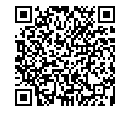 作品标题张家界武陵源：以路为媒 助力乡村旅游大发展张家界武陵源：以路为媒 助力乡村旅游大发展张家界武陵源：以路为媒 助力乡村旅游大发展张家界武陵源：以路为媒 助力乡村旅游大发展参评项目参评项目消息作品标题张家界武陵源：以路为媒 助力乡村旅游大发展张家界武陵源：以路为媒 助力乡村旅游大发展张家界武陵源：以路为媒 助力乡村旅游大发展张家界武陵源：以路为媒 助力乡村旅游大发展体裁体裁新媒体消息作品标题张家界武陵源：以路为媒 助力乡村旅游大发展张家界武陵源：以路为媒 助力乡村旅游大发展张家界武陵源：以路为媒 助力乡村旅游大发展张家界武陵源：以路为媒 助力乡村旅游大发展语种语种作  者（主创人员）杨惟名、田红盼杨惟名、田红盼编辑编辑覃蕾覃蕾覃蕾原创单位张家界市武陵源区融媒体中心张家界市武陵源区融媒体中心刊播单位刊播单位张家界市武陵源区融媒体中心张家界市武陵源区融媒体中心张家界市武陵源区融媒体中心刊播版面(名称和版次)武陵源新闻网旅游新闻栏目武陵源新闻网旅游新闻栏目刊播日期刊播日期2022年7月18日17时30分2022年7月18日17时30分2022年7月18日17时30分新媒体作品填报网址新媒体作品填报网址http://www.wlynews.cn/content/2022/07/18/11534893.htmlhttp://www.wlynews.cn/content/2022/07/18/11534893.htmlhttp://www.wlynews.cn/content/2022/07/18/11534893.htmlhttp://www.wlynews.cn/content/2022/07/18/11534893.htmlhttp://www.wlynews.cn/content/2022/07/18/11534893.htmlhttp://www.wlynews.cn/content/2022/07/18/11534893.html  ︵作采品编简过介程  ︶武陵源插园公路是连接张家界国家森林公园到武陵源的重要旅游通道，以前的羊肠小道严重制约了老百姓的生产生活和当地的产业发展。经过这几年的改造提质，孕育了一批与风景相得益彰的美丽村居、特色民宿、富民产业，贯连起“区、乡、村”三级脉络，吸引八方游客，带动农村经济产业、乡村旅游和特色客栈的发展。2022年6月初，记者开始对这条路进行实地探访，通过采访沿线居民、民宿客栈老板，联系相关职能部门等，最终在2022年7月18日顺利完成。武陵源插园公路是连接张家界国家森林公园到武陵源的重要旅游通道，以前的羊肠小道严重制约了老百姓的生产生活和当地的产业发展。经过这几年的改造提质，孕育了一批与风景相得益彰的美丽村居、特色民宿、富民产业，贯连起“区、乡、村”三级脉络，吸引八方游客，带动农村经济产业、乡村旅游和特色客栈的发展。2022年6月初，记者开始对这条路进行实地探访，通过采访沿线居民、民宿客栈老板，联系相关职能部门等，最终在2022年7月18日顺利完成。武陵源插园公路是连接张家界国家森林公园到武陵源的重要旅游通道，以前的羊肠小道严重制约了老百姓的生产生活和当地的产业发展。经过这几年的改造提质，孕育了一批与风景相得益彰的美丽村居、特色民宿、富民产业，贯连起“区、乡、村”三级脉络，吸引八方游客，带动农村经济产业、乡村旅游和特色客栈的发展。2022年6月初，记者开始对这条路进行实地探访，通过采访沿线居民、民宿客栈老板，联系相关职能部门等，最终在2022年7月18日顺利完成。武陵源插园公路是连接张家界国家森林公园到武陵源的重要旅游通道，以前的羊肠小道严重制约了老百姓的生产生活和当地的产业发展。经过这几年的改造提质，孕育了一批与风景相得益彰的美丽村居、特色民宿、富民产业，贯连起“区、乡、村”三级脉络，吸引八方游客，带动农村经济产业、乡村旅游和特色客栈的发展。2022年6月初，记者开始对这条路进行实地探访，通过采访沿线居民、民宿客栈老板，联系相关职能部门等，最终在2022年7月18日顺利完成。武陵源插园公路是连接张家界国家森林公园到武陵源的重要旅游通道，以前的羊肠小道严重制约了老百姓的生产生活和当地的产业发展。经过这几年的改造提质，孕育了一批与风景相得益彰的美丽村居、特色民宿、富民产业，贯连起“区、乡、村”三级脉络，吸引八方游客，带动农村经济产业、乡村旅游和特色客栈的发展。2022年6月初，记者开始对这条路进行实地探访，通过采访沿线居民、民宿客栈老板，联系相关职能部门等，最终在2022年7月18日顺利完成。武陵源插园公路是连接张家界国家森林公园到武陵源的重要旅游通道，以前的羊肠小道严重制约了老百姓的生产生活和当地的产业发展。经过这几年的改造提质，孕育了一批与风景相得益彰的美丽村居、特色民宿、富民产业，贯连起“区、乡、村”三级脉络，吸引八方游客，带动农村经济产业、乡村旅游和特色客栈的发展。2022年6月初，记者开始对这条路进行实地探访，通过采访沿线居民、民宿客栈老板，联系相关职能部门等，最终在2022年7月18日顺利完成。武陵源插园公路是连接张家界国家森林公园到武陵源的重要旅游通道，以前的羊肠小道严重制约了老百姓的生产生活和当地的产业发展。经过这几年的改造提质，孕育了一批与风景相得益彰的美丽村居、特色民宿、富民产业，贯连起“区、乡、村”三级脉络，吸引八方游客，带动农村经济产业、乡村旅游和特色客栈的发展。2022年6月初，记者开始对这条路进行实地探访，通过采访沿线居民、民宿客栈老板，联系相关职能部门等，最终在2022年7月18日顺利完成。社会效果武陵源区融媒体中心利用新媒体平台优势，通过文字与短视频相结合的方式，对该条“最美公路”进行报道，并发布在武陵源新闻网、武陵源发布、新湖南武陵源频道、抖音、视频号等媒体平台，被人民日报、学习强国、新湖南等网站转发，受到了社会的广泛关注和点赞。武陵源区融媒体中心利用新媒体平台优势，通过文字与短视频相结合的方式，对该条“最美公路”进行报道，并发布在武陵源新闻网、武陵源发布、新湖南武陵源频道、抖音、视频号等媒体平台，被人民日报、学习强国、新湖南等网站转发，受到了社会的广泛关注和点赞。武陵源区融媒体中心利用新媒体平台优势，通过文字与短视频相结合的方式，对该条“最美公路”进行报道，并发布在武陵源新闻网、武陵源发布、新湖南武陵源频道、抖音、视频号等媒体平台，被人民日报、学习强国、新湖南等网站转发，受到了社会的广泛关注和点赞。武陵源区融媒体中心利用新媒体平台优势，通过文字与短视频相结合的方式，对该条“最美公路”进行报道，并发布在武陵源新闻网、武陵源发布、新湖南武陵源频道、抖音、视频号等媒体平台，被人民日报、学习强国、新湖南等网站转发，受到了社会的广泛关注和点赞。武陵源区融媒体中心利用新媒体平台优势，通过文字与短视频相结合的方式，对该条“最美公路”进行报道，并发布在武陵源新闻网、武陵源发布、新湖南武陵源频道、抖音、视频号等媒体平台，被人民日报、学习强国、新湖南等网站转发，受到了社会的广泛关注和点赞。武陵源区融媒体中心利用新媒体平台优势，通过文字与短视频相结合的方式，对该条“最美公路”进行报道，并发布在武陵源新闻网、武陵源发布、新湖南武陵源频道、抖音、视频号等媒体平台，被人民日报、学习强国、新湖南等网站转发，受到了社会的广泛关注和点赞。武陵源区融媒体中心利用新媒体平台优势，通过文字与短视频相结合的方式，对该条“最美公路”进行报道，并发布在武陵源新闻网、武陵源发布、新湖南武陵源频道、抖音、视频号等媒体平台，被人民日报、学习强国、新湖南等网站转发，受到了社会的广泛关注和点赞。  ︵初推评荐评理语由  ︶文章体现了武陵源区通过创新“农村公路+”融合发展新模式，让农民发家致富，助力乡村旅游大发展。签名：2023年 月 日文章体现了武陵源区通过创新“农村公路+”融合发展新模式，让农民发家致富，助力乡村旅游大发展。签名：2023年 月 日文章体现了武陵源区通过创新“农村公路+”融合发展新模式，让农民发家致富，助力乡村旅游大发展。签名：2023年 月 日文章体现了武陵源区通过创新“农村公路+”融合发展新模式，让农民发家致富，助力乡村旅游大发展。签名：2023年 月 日文章体现了武陵源区通过创新“农村公路+”融合发展新模式，让农民发家致富，助力乡村旅游大发展。签名：2023年 月 日文章体现了武陵源区通过创新“农村公路+”融合发展新模式，让农民发家致富，助力乡村旅游大发展。签名：2023年 月 日文章体现了武陵源区通过创新“农村公路+”融合发展新模式，让农民发家致富，助力乡村旅游大发展。签名：2023年 月 日联系人（作者）田红盼田红盼田红盼手机手机1860744663618607446636